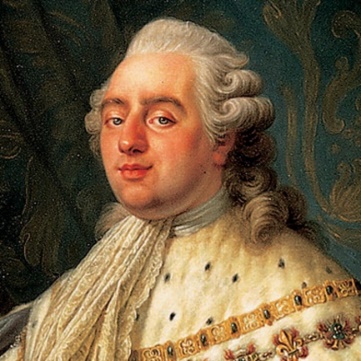 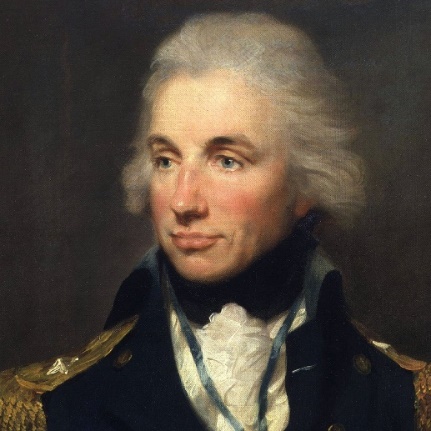 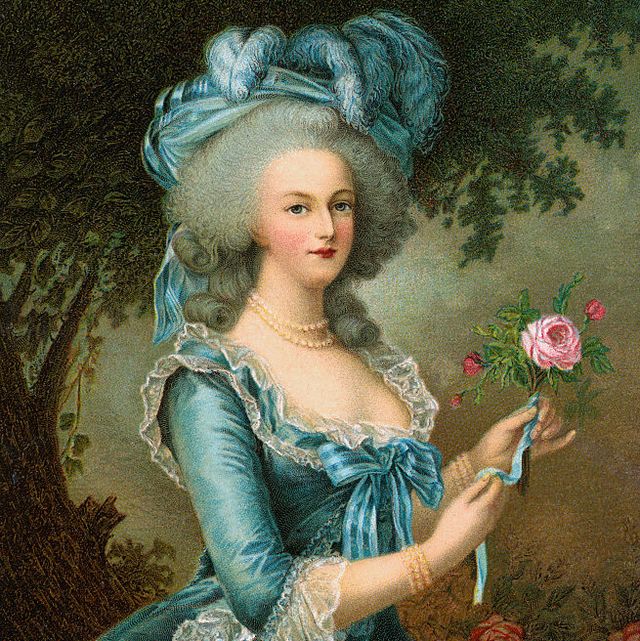 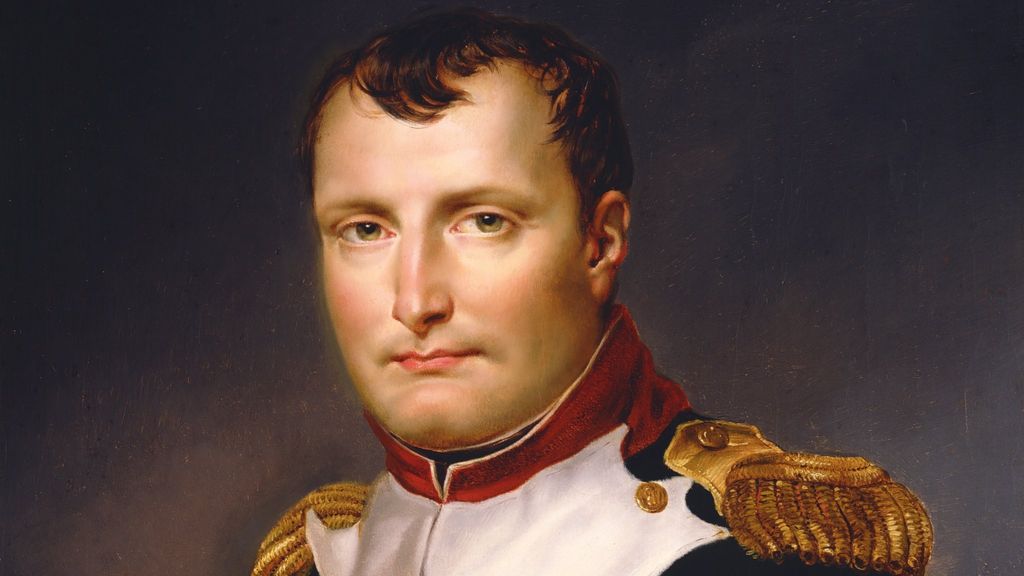 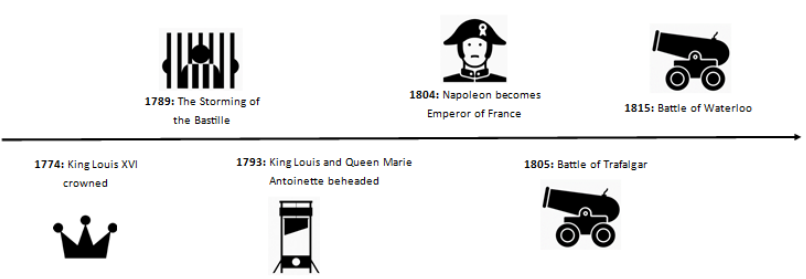 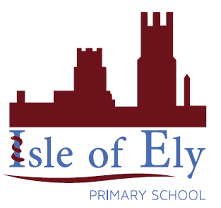 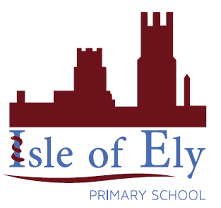 Vocabulary:Vocabulary:RevolutionA time when people overthrow the rulers and try to change how people live and work.Absolute MonarchyWhen a King or Queen is in complete control and doesn’t need to follow any rules or laws.RepublicA country governed by elected representatives, not by a King or Queen.ClergyPeople who have a role within the Church, e.g. Catholic PriestNoblesWealthy people from families who are considered important.ExileWhen a person is banned from living in a country, often used as a punishment.BastilleA prison in Paris used by French Kings.Learning Links:Learning Links:Prior Learning:Future Learning:Overthrow – Year 4Execution of Charles I and the CommonwealthOverthrow –  Year 6 The Rise of Nazi GermanyMonarchy – Year 3 The War of the Roses and Henry VIIExecution – Year 1 Kings and QueensRevolt -  Year 5 Abolitionism 